Interfraternity Council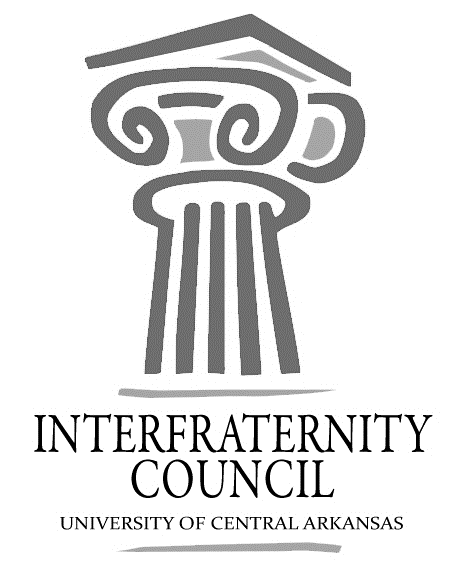 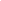 General MeetingUniversity of Central Arkansas Tuesday, September 11, 2018ucaifcexec@gmail.comInterfraternity Council Contact InformationAgendaCommence Meeting:Delegate Roll CallGuest speakersExecutive DiscussionVP of Development – Lance Cook Strike Out reschedule possibly Sept. 27VP of Recruitment – Chase BicanovskySept 13   1:30PM     SC 214Sept 20   1:30PM     SC 223  (Recruitment Evaluation Meeting)VP of Judicial Affairs – Colton Rowe VP of Communications – Lamon Wade#MyFraternity campaign starts tomorrowPresident – Drew HimstedtAdvisors’ ReportVery important that you have reps at the recruitment roundtable#MyFraternity Campaign starts tomorrowSept 22 Greek 101-Ida Waldran
	9am - ASA, AST , Sigma Nu, SigEp, Sig Tau, Alpha Sigma Phi, BUCs
     	2:30pm - DZ, SK, SSS, Kappa Sigma, FIJI, Phi Sig, PIKE, Phi LambSept 23 Greek Convocation - (80% of chapter in attendance) Reynolds Auditorium
 	5pm - ASA, AST, Sigma Nu, SigEp, Sig Tau, Alpha Sigma Phi, BUCs, Delta, Omega,  		Sigma, Zeta, Phiota, SIA
	 7pm -  DZ, SK, SSS, Kappa Sigma, FIJI, Phi Sig, PIKE, Phi Lamb, AKA, Alpha, Kappa, 		SGRhoOld BusinessNew BusinessChapter ReportsAlpha Sigma Phi- No ReportBeta Upsilon Chi – No Report Kappa Sigma – No ReportPhi Gamma Delta – No ReportPhi Sigma Kappa – No ReportPi Kappa Alpha – No ReportSigma Nu – No ReportSigma Phi Epsilon – No ReportSigma Tau Gamma – No ReportEnd Meeting: President Drew Himstedtjhimstedt1@cub.uca.eduVP CommunicationsLamon Wadelwade3@cub.uca.eduVP Judicial AffairsColton Rowecrowe3@cub.uca.eduVP RecruitmentChase Bicanovskycbicanovsky1@cub.uca.eduVP Development Lance Cooklcook8@cub.uca.eduAdvisorKatie Frazierkfrazier6@uca.edu